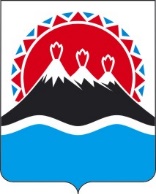 П О С Т А Н О В Л Е Н И ЕГУБЕРНАТОРА КАМЧАТСКОГО КРАЯПОСТАНОВЛЯЮ:1. Внести в постановление Губернатора Камчатского края от 12.04.2013 № 50 «Об определении видов разрешенной охоты, сроков охоты, допустимых для использования орудий охоты, и иных ограничений охоты, в соответствующих охотничьих угодьях на территории Камчатского края» следующие изменения:1) в пункте 2 постановляющей части слово «орудий» заменить на слово «орудия»;2) приложение 2 изложить в редакции согласно приложению к настоящему постановлению.2. Настоящее постановление вступает в силу после дня его официального опубликования и действует по 16 июня 2026 года.«Приложение 2 к постановлению                                                                      Губернатора Камчатского краяот 12.04.2013 № 50Сроки охоты, допустимые для использования орудия охоты, и иные ограничения охоты (за исключением реализации мероприятий, связанных с регулированием численности охотничьих ресурсов), в соответствующих охотничьих угодьях на территории Камчатского края1. Сроки охоты на бурого медведя:1) с 11 апреля по 10 июня;2) с 1 августа по 30 ноября.2. Сроки охоты на пушных животных: белка обыкновенная, горностай, ласка, летяга, норка американская, росомаха, рысь, соболь – с 1 ноября по 28(29) февраля.3. Сроки весенней охоты на пернатую дичь:1) на водоплавающую дичь:зона I: в охотничьих угодьях, расположенных в границах Быстринского (охотничьи угодья № 1 «Кекукский», № 2 «Текловаямский», № 3 «Рыбный», № 4 «Чабинский», № 5 «Верхнетихой», № 6 «Янпатский», № 10 «Алней»), Усть-Большерецкого (к югу от русел рек Большая – Плотникова: охотничьи угодья «Порожистый», «Кихчик», «Хомутинский», «Приморский» - правобережье, «Утинский», «Начиловский», «Быстринский», «Верхнегольцовский», «Пуконка», «Апачинский») районов Камчатского края – с четвертой субботы апреля продолжительностью 10 календарных дней;б) зона II: в охотничьих угодьях, расположенных в границах Быстринского (охотничьи угодья № 11 «Скара», № 17 «Рассошинский», № 18 «Сопочный», № 19 «Сухарики», № 20 «Тваянский», № 21 «Ичинский», № 22 «Семеновский», № 23 «Кимитинский», № 25 «Облуковинское», № 28 «Андриановский», № 29 «Копылье»), Мильковского (все охотничьи угодья), Соболевского (все охотничьи угодья), Усть-Камчатского (юго-западнее реки Двухюрточная, включая охотничьи угодья  № 14 «Белая», № 26 «Левая Половинная», № 28 «Правая Половиная-Крюки», № 29 «Крерук», № 30 «Чаша», № 31 «Кахтун», № 32 «Фомкин», № 42 «Крапивинский», № 45 «Западный»), Карагинского (севернее водораздела рек Кичига-Паклаваям, Кичига-Сигаиэктап, включая охотничьи угодья № 1 «Паклаваям», № 17 «Кичигинский», № 18 «Валоваямский», № 19 «Охотский», № 20 «Парапольское») районов Камчатского края – с 1 мая по 10 мая; в) зона III: в охотничьих угодьях, расположенных в границах Карагинского (южнее водораздела рек Кичига-Паклаваям, Кичига-Сигаиэктап, включая охотничьи угодья № 2 «Тымлат», № 3 «Карага», № 4 «Макаровка», № 5 «Карагинское», № 7 «Рысь», № 8 «Ука», № 9 «Селинг», № 11 «Маламваям», № 12 «Ольховый», № 13 «Озерновский», № 15 «Ивашкинский», № 16 «Дранкинский», № 22 «Ивашкинский – Приморский», № 23 «Карагинский остров», № 24 «Лагуна Казарок») района Камчатского края – с 14 мая по 23 мая;г) зона IV: в охотничьих угодьях, расположенных в границах Быстринского (№ 9 «Быстринский», № 12 «Уксичанский», № 13 «Тополовский», № 16 «Романовский»), Усть-Камчатского (восточнее реки Двухюрточная, включая охотничьи угодья № 1 «Еловые дали»,  № 2 «Кура», № 4 «Озерная», № 5 «Левая», № 10 «Юрьевский», № 11 «Алтын», № 12 «Верхняя Двухюрточная», № 13 «Харчинский», № 16 «Каменское», № 17 «Листвяги», № 18 «Ильчинец», № 19 «Новиковский», № 20 «Радуга», № 21 «Халница», № 23 «Столбовое», № 25 «Култучный», № 33 «Хапица», № 35 «Ажабачье», № 36 «Шубертовский», № 37 «Пятая», № 38 «Быстрая», № 39 «Андриановка», № 40 «Сторож», № 41 «Чажма», № 43 «Ключевской», № 46 «Восточный»), Тигильского (все охотничьи угодья) районов Камчатского края – с 5 мая по 14 мая;д) зона V: охотничьих угодьях Олюторского (все охотничьи угодья) и  Пенжинского (все охотничьи угодья) районов Камчатского края – с 8 мая по 17 мая;е) зона VI: в охотничьих угодьях, расположенных в границах Усть-Камчатского (охотничье угодье № 44 «Озеро Нерпичье») района Камчатского края – со второй субботы мая продолжительностью 10 календарных дней;ж) зона VII: в охотничьих угодьях, расположенных в границах Елизовского, Усть-Большерецкого (к северу от русел рек Большая - Плотникова: «Банный», «Апачинский», «Ипельский», «Хребтовский», «Карымчина», «Макеевский», «Саванский», «Опалинский», «Верхнеопалинский», «Хетикский», «Голыгинский», «Верхнеголыгинский», «Кузанекский», «Малый Ипельский», «Приморский» - левобережье) районов Камчатского края – с 27 апреля по 6 мая;2) на боровую дичь: в зонах I-YII (охотничьих угодьях, указанных в подпунктах «а» - «ж» настоящей части) – со второй субботы мая продолжительностью 10 календарных дней;3) на селезней уток с использованием живых подсадных (манных) уток – со второй субботы апреля по 17 мая.4. Иные сроки охоты на пернатую дичь:1) на водоплавающую дичь и болотно-луговую дичь – в период с третьей субботы августа сроком на 90 календарных дней;2) на боровую дичь – в период с четвертой субботы августа по 28 (29) февраля;3) на белую и тундряную куропаток – в период с четвертой субботы августа по 31 марта.5. Сроки охоты на пернатую дичь с подружейными собаками (островными и континентальными легавыми собаками, ретриверами, спаниелями), имеющими справку или свидетельство о происхождении:1) на болотно-луговую дичь – в период с 25 июля по 31 декабря;2) на боровую дичь (глухари, белая и тундряная куропатки) – в период с четвертой субботы августа по 28 (29) февраля;3) на водоплавающую дичь – в период с третьей субботы августа по 31 декабря.6. Запрещается применение петель для добычи копытных животных, медведей, пушных животных, пернатой дичи, за исключением применения петель для отлова волка (петлями, изготовленными из многожильного металлического троса диаметром не более 4 миллиметров и общей длиной троса не более 150 сантиметров), зайца-беляка и белой и тундряной куропаток  (петлями, изготовленными из одножильной металлической проволоки диаметром не более 1,1 миллиметра и общей длиной проволоки не более 150 сантиметров) в случае осуществления промысловой охоты и охоты в целях регулирования численности охотничьих ресурсов на территории Камчатского края, и осуществления любительской и спортивной охоты на территории Корякского округа, способами, которые исключают причинение вреда другим объектам животного мира.».[Дата регистрации] № [Номер документа]г. Петропавловск-КамчатскийО внесении изменений в постановление Губернатора Камчатского края от 12.04.2013 № 50 «Об определении видов разрешенной охоты, сроков охоты, допустимых для использования орудий охоты, и иных ограничений охоты, в соответствующих охотничьих угодьях на территории Камчатского края»[горизонтальный штамп подписи 1]В.В. СолодовПриложение к постановлениюПриложение к постановлениюПриложение к постановлениюПриложение к постановлениюГубернатора Камчатского краяГубернатора Камчатского краяГубернатора Камчатского краяГубернатора Камчатского краяот[REGDATESTAMP]№[REGNUMSTAMP]